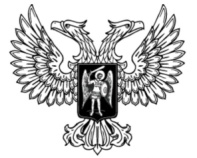 ДОНЕЦКАЯ НАРОДНАЯ РЕСПУБЛИКАЗАКОНО ВНЕСЕНИИ ИЗМЕНЕНИЙ В ЗАКОН ДОНЕЦКОЙ НАРОДНОЙ РЕСПУБЛИКИ «О СТАТУСЕ ДЕПУТАТА НАРОДНОГО СОВЕТА ДОНЕЦКОЙ НАРОДНОЙ РЕСПУБЛИКИ»Принят Постановлением Народного Совета 16 августа 2019 годаСтатья 1Внести в Закон Донецкой Народной Республики от 15 августа 2015 года № 70-IHC «О статусе депутата Народного Совета Донецкой Народной Республики» (опубликован на официальном сайте Народного Совета Донецкой Народной Республики 16 августа 2015 года) следующие изменения:1) в части 1 статьи 27 слова «до четырех лет» заменить словами «до пяти лет»;2) по тексту слова «Совет Министров» в соответствующем падеже заменить словом «Правительство» в соответствующем падеже. Глава Донецкой Народной Республики					   Д. В. Пушилинг. Донецк20 августа 2019 года№ 53-IIНС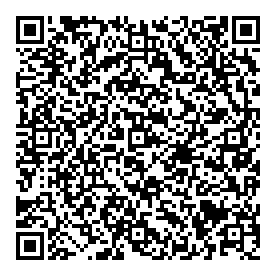 